All Saints’ Church, MinsteadNotices for the week commencing 29th January, 2017SERVICESSunday,  29th Jan:  10.30 -  Service of Worship and Music led by Isabel.Sunday, 5th February: 9.30 - Holy CommunionEVENTSPCC meeting on 1st Feb at 7.30.Thursday, 2nd Feb at 7.30 - Home Group at ASTuesday, 1st Feb at 12.00 - Noon PrayerFridays from 3 - 5: Kneeler Group. (Please see Liz if interested in joining)CHARITY GIVINGDuring January and February we are supporting the Minstead Trust. Please make your donations in the charity dish by the door. More information available in church.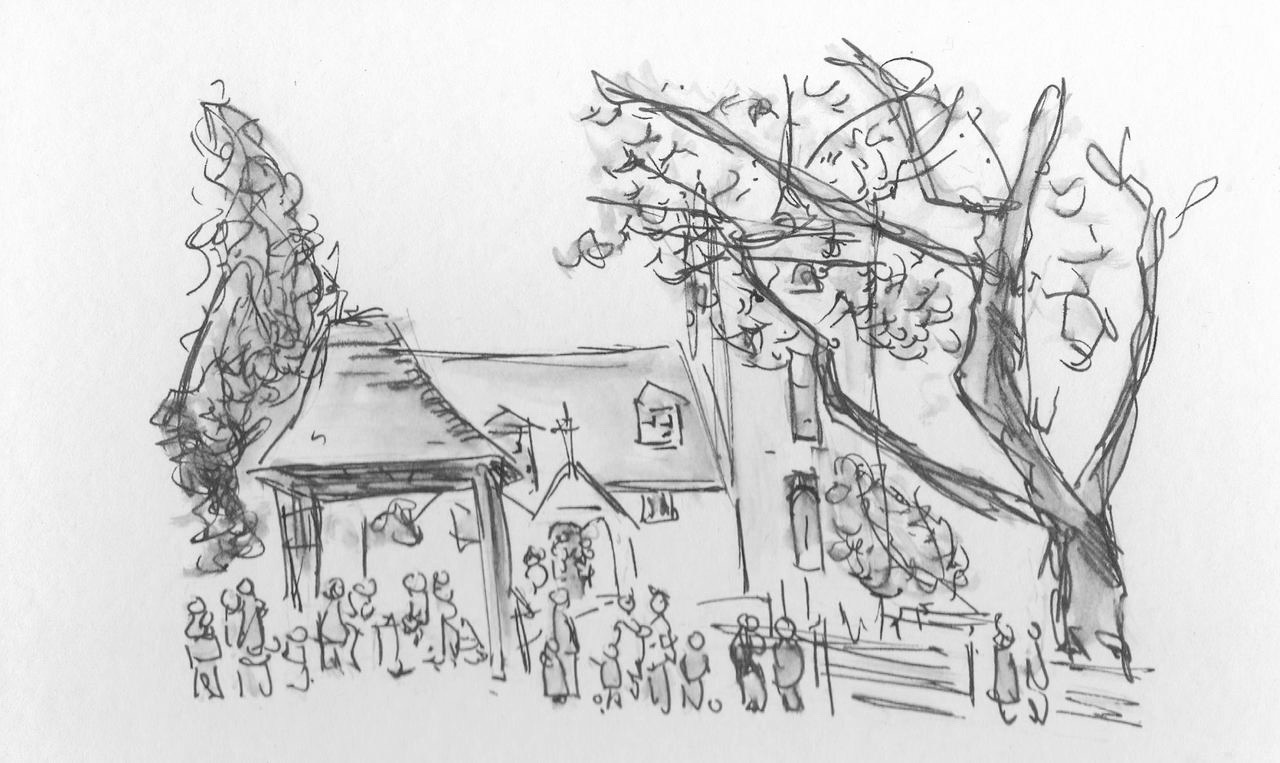 We are remembering those less fortunate than ourselves. The New Forest Basics Bank aims to provide support and help to families and individuals in need. The collection box is by the font. You are welcome to bring donations of non perishable food and hygiene items whenever the church is open.Liz RandallIsabel Yeo(Churchwardens)